Einreichung Schul-Kreativ-Wettbewerb „Gönn dir Ruhe!“25. Internationaler Tag gegen Lärm 2022Allgemeine InformationenDaten der SchuleDaten Kontaktperson/teilnehmende PersonInformationen zum kreativen BeitragFühren Sie kurz die Entstehung der gewählten Materialien/Techniken etc. an und beschreiben Sie, was der Beitrag darstellen soll. Die Jury soll das Werk dadurch besser „verstehen“ und Hintergründe erkennen können (max. 500 Zeichen).Informationen zum Raum, 
der im Falle eines Gewinnes mit Absorber-Paneelen ausgestattet werden sollBezeichnung des Raumes MotivationWarum soll gerade dieser Raum akustisch verbessert werden? Erklären Sie die Situation im Raum und Ihre Motivation als Schule (max. 300 Zeichen).Fotos vom Raum Fügen Sie Fotos vom Raum hier ein. Mindestens ein Foto muss den Raum im Überblick zeigen – die Decke muss dabei sichtbar sein sowie jeweils ein Foto von jeder der vier Wände. Foto: gesamter Raum im ÜberblickFoto: Raum Wand 1Foto: Raum Wand 2Foto: Raum Wand 3Foto: Raum Wand 4WandaufbauDer Wandaufbau dieses Raumes wurde von einer kompetenten Person geprüft. Die beschriebenen Paneele können auf die Wand geklebt werden. Bitte bestätigen Sie dies mit einem „OK“ im folgenden Feld:Name der kompetenten Person:Anbringung der PaneeleHinweise für die Positionierung der Paneele im Raum:
Die Absorber-Paneele werden nicht hinter der Tafel angebracht, hier ist die Reflexion der Stimme der Lehrperson erwünscht. Idealerweise werden die Absorber an der Decke in einer U-Form (1b) angebracht und an der hinteren Wand entlang der oberen Kante (1a) oder in einer O-Form an der Decke (2b) und ebenso an der hinteren Wand entlang der oberen Kante (2a) - s. Abb. 1.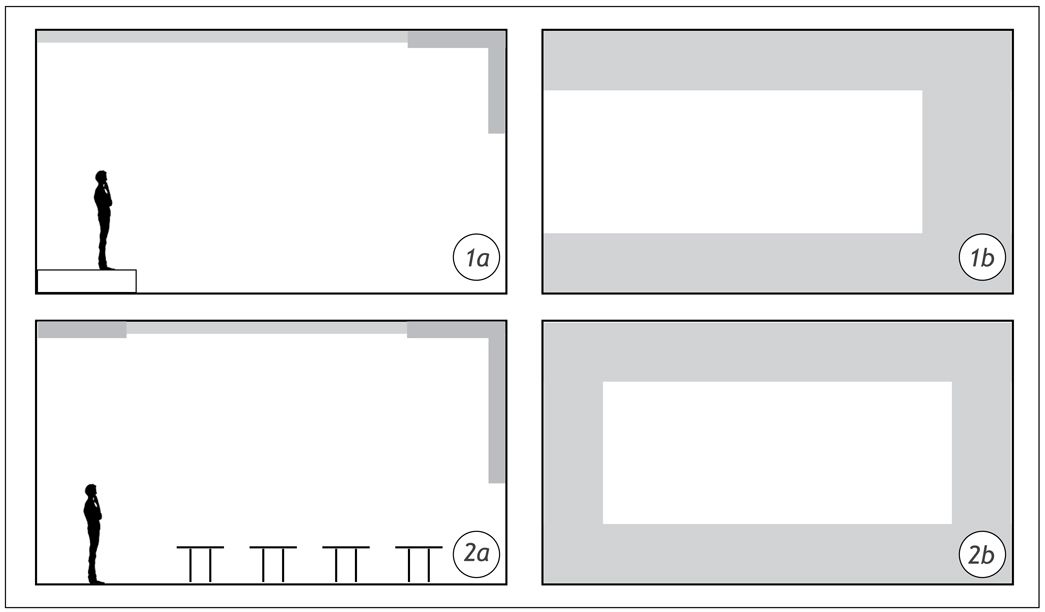 Abb. 1: Verteilung von Paneelabsorbern in Unterrichts- und Sitzungsräumen; Raumquerschnitt (a) und Deckenansicht (b); 
aus www.arbeitsplatz-laerm.de/fachinfos/klassenraum-akustikBitte bestätigen Sie, dass Sie an Wänden und Decke (s. Abb. 1) Platz für die Anbringung der Paneele im Ausmaß von gesamt ca.23 m2 haben, indem Sie ins folgende Feld „OK“ eintragen.ZustimmungDurch Einsendung des kreativen Beitrags inkl. des vollständig ausgefüllten und unterschriebenen Formulars erkenne ich als teilnehmende Person die Teilnahmebedingungen unter https://www.laermmachtkrank.at an.NameAdresseteilnehmende KlasseAnzahl SchülerInnenNameTelefonnummerE-Mail-AdresseDatumUnterschrift Kontaktperson